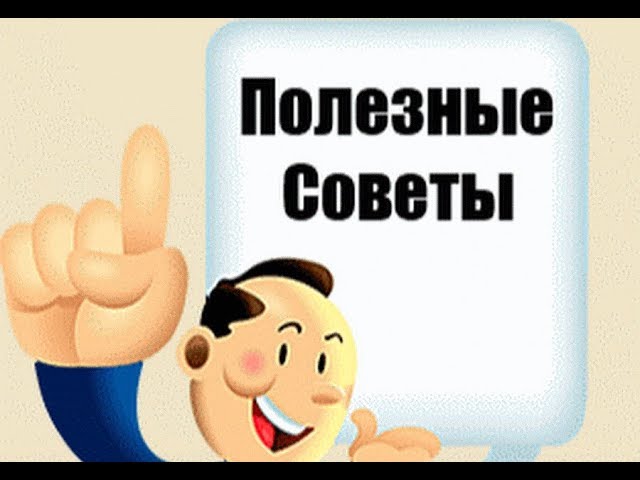 1.Исключение ношения устройств мобильной связи на шее, поясе, в карманах одежды с целью снижения негативного влияния на здоровье.2.Максимальное сокращение времени контакта с устройствами мобильной связи.3.Максимальное удаление устройств мобильной связи от головы в момент соединения и разговора (с использованием громкой связи и гарнитуры).4. Максимальное ограничение звонков с устройств мобильной связи в условиях неустойчивого приема сигнала сотовой связи (автобус, метро, поезд, автомобиль).5. Размещение устройств мобильной связи на ночь на расстоянии более 2 метров от головы.1.Исключение ношения устройств мобильной связи на шее, поясе, в карманах одежды с целью снижения негативного влияния на здоровье.2.Максимальное сокращение времени контакта с устройствами мобильной связи.3.Максимальное удаление устройств мобильной связи от головы в момент соединения и разговора (с использованием громкой связи и гарнитуры).4. Максимальное ограничение звонков с устройств мобильной связи в условиях неустойчивого приема сигнала сотовой связи (автобус, метро, поезд, автомобиль).5. Размещение устройств мобильной связи на ночь на расстоянии более 2 метров от головы.Памятка подготовлена на основе данных Методических рекомендаций об использовании устройств мобильной связив общеобразовательных организациях, которые разработаны:Роспотребнадзором (Шевкун И.Г., Кузьмин С.В., Яновская Г.В.); ФБУН«Новосибирский НИИ гигиены» Роспотребнадзора (Новикова ИИ., Ерофеев Ю.В.);Управление Роспотребнадзора по Новосибирской области (Щербатов А.Ф.); ФБУЗ«Центр гигиены и эпидемиологии по Новосибирской области (Семенова Е.В.),Управление Роспотребнадзора по Омской области (Крига А.С., Бойко М.Н.);Минпросвещения России (Синюгина Т.Ю., Садовникова Ж.В.);Рособрнадзор (Кравцов С.С., Музаев А.А., Семченко Е.Е., Смирнова П.П.);ФГБУ Российская академия образования (Зинченко Ю.П., Цветкова Л.А.,Малых С.Б.);ФГБОУ ВО «Новосибирский государственный медицинский университет»Минздрава России (Шпагина Л.А.);ФГБНУ «НИИ медицины труда имени академика Измерова Н.Ф. (РубцоваН.Б.).КОМИССИЯ ПО ДЕЛАМ НЕСОВЕРШЕННОЛЕТНИХ И ЗАЩИТЕ ИХ ПРАВ В МУНИЦИПАЛЬНОМ ОБРАЗОВАНИИ «СЫЧЕВСКИЙ РАЙОН» СМОЛЕНСКОЙ ОБЛАСТИМОБИЛЬНЫЙ ТЕЛЕФОН ДЕТЯМ НЕ ИГРУШКА!Памятка для обучающихся, родителей и педагогических работников.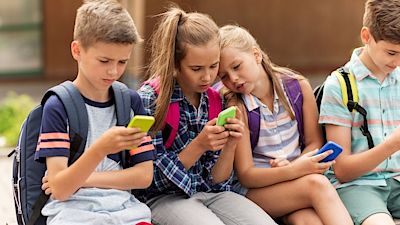 БЕРЕГИТЕ СВОИХ ДЕТЕЙ!Сычевка2019 г.КОМИССИЯ ПО ДЕЛАМ НЕСОВЕРШЕННОЛЕТНИХ И ЗАЩИТЕ ИХ ПРАВ В МУНИЦИПАЛЬНОМ ОБРАЗОВАНИИ «СЫЧЕВСКИЙ РАЙОН» СМОЛЕНСКОЙ ОБЛАСТИМОБИЛЬНЫЙ ТЕЛЕФОН ДЕТЯМ НЕ ИГРУШКА!Памятка для обучающихся, родителей и педагогических работников.БЕРЕГИТЕ СВОИХ ДЕТЕЙ!Сычевка2019 г.     Исследования, представленные в работах российских ученых, выявили негативные реакции у детей, использующих мобильные телефоны в образовательной организации, существенно отличающие их от сверстников,  не использующих мобильные устройства. Негативные реакции проявлялись в виде ослабления смысловой памяти, снижения внимания, скорости аудиомоторной реакции, нарушений фонематического восприятия, раздражительности, нарушений сна.    Проведенные исследования свидетельствуют об отрицательной зависимости времени пользования смартфоном и успеваемостью у обучающихся: чем больше времени ежедневно он тратит на смартфон, тем хуже справляется с учебнымитестами. Таким образом, интенсивное использование телефона даже для решенияучебных задач может отрицательно сказываться на учебной деятельности.Объяснение полученной зависимости исследователи связывают с феноменоммногозадачности. Многофункциональность телефона, наличие множества   приложений неизбежно создают ситуацию многозадачности, требующую постоянных переключений с одного вида активности на другой, в том числе в процессе обучения. Это ведет к ухудшению усвоения материала и снижению успеваемости. 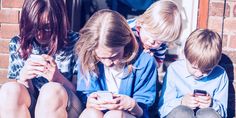 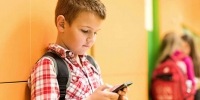   Для оценки роли использования смартфонов в учебной деятельности в Великобритании было проведено исследование, которое показало, что запрет на использование телефона в школе у 16-летних школьников повышает успешностьсдачи тестов на 6,4 %. В Австралии, Бельгии, Великобритании, Канаде, Малайзии, Нигерии,Франции, Узбекистане, Уганде по результатам исследований выработаны рекомендации по режиму использования устройств мобильной связи детьми, в том числе в образовательных учреждениях. Так, во Франции принят закон, запрещающий в школах все виды мобильных телефонов, а также планшеты и смарт-часы.В Бельгии и Великобритании вопрос запрета на использование мобильных телефонов решается по каждой школе индивидуально. Общего разрешительного или запретительного правила не установлено. С 2019 года запрещено пользоваться мобильными телефонами в школах провинции Онтарио (Канада) и в штате Новый Южный Уэльс (Австралия). Запрещено пользоваться мобильными телефонами с 2012 года в Малайзии и Нигерии, с 2013 года в Уганде.   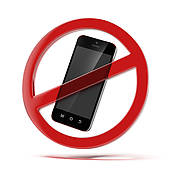   Для оценки роли использования смартфонов в учебной деятельности в Великобритании было проведено исследование, которое показало, что запрет на использование телефона в школе у 16-летних школьников повышает успешностьсдачи тестов на 6,4 %. В Австралии, Бельгии, Великобритании, Канаде, Малайзии, Нигерии,Франции, Узбекистане, Уганде по результатам исследований выработаны рекомендации по режиму использования устройств мобильной связи детьми, в том числе в образовательных учреждениях. Так, во Франции принят закон, запрещающий в школах все виды мобильных телефонов, а также планшеты и смарт-часы.В Бельгии и Великобритании вопрос запрета на использование мобильных телефонов решается по каждой школе индивидуально. Общего разрешительного или запретительного правила не установлено. С 2019 года запрещено пользоваться мобильными телефонами в школах провинции Онтарио (Канада) и в штате Новый Южный Уэльс (Австралия). Запрещено пользоваться мобильными телефонами с 2012 года в Малайзии и Нигерии, с 2013 года в Уганде.   Результаты исследований, показавших отрицательные последствия использования устройств мобильной связи на здоровье детей.Использование навигационной системы смартфона ухудшает построение когнитивной пространственной карты.Формирование психологической зависимости.Гиперактивность, повышенная раздражительность, снижение умственной работоспособности, долговременной памяти, расстройства сна, нарушения коммуникативных способностей, склонность к депрессивным состояниям.Нарушения фонематического восприятия.Запоминают не саму информацию, а место, где эта информация может быть доступна.Риски доброкачественных и злокачественных опухолей головного мозга, слухового нерва.Более высокие уровни ежедневных сбоев внимания.«Простое присутствие» сотового телефона может привести к снижению внимания и ухудшению выполнения задач, особенно для задач с высокими когнитивными требованиями.Положительная корреляция между использованиемсмартфона и беспокойством.Задержка начала сна, сокращение ночного сна, прерывистый сон, дневная сонливость.При выполнении задачи, требующей внимания, уведомления по мобильному телефону вызывают сбои в производительности, сходные по величине с активным использованием телефона.При наличии раздражителей, отвлекающих внимание во время задачи постоянного внимания,  «многозадачники» работают хуже и больше активности в правой префронтальной коре, отмечается снижение успеваемости.